			Name: ________________________________________   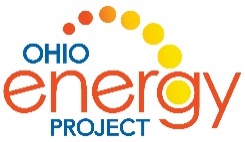 UV Solar Bead Exploration Student WorksheetYour predictionDo you think the beads will be white, faint or colored?Tested Color of BeadsWhite, faint or colorsSafe from UV?NotesUnder waterIn SunlightWith Sunscreen A -  SPF______With Sunscreen B -  SPF______Cloudy skyBehind sunglassesBehind eyeglassesUnder shirtInside orange pill bottleIn clear plastic bagUnder brim of ball capSun at sunrise/ sunsetLED light bulbIncandescent light bulbCFL light bulbYour choice